研習構想書(範本)申請人姓名：申請公司：申請職缺：研習構想書說明：研習構想書在本計畫審查階段具有以下作用，請申請人務必撥空悉心完成：構想書審查。Global Mindset 選訓期間，將提供課程講師及面試委員構想書作為參考資料，同時申請人需在這段時間以構想書為基礎，逐步完成研習計畫書。研習計畫書審查時，可能作為審查參考文件。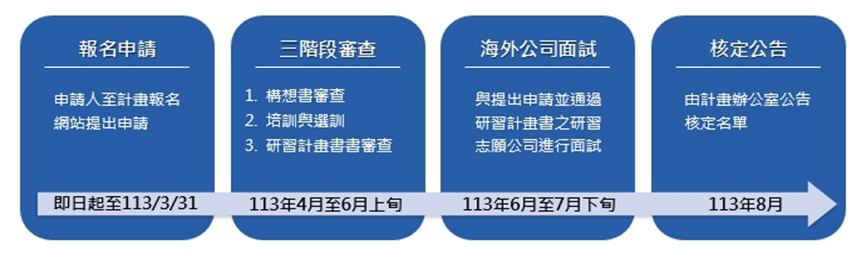 而研習計畫書除供審查使用外，申請人獲研習計畫書審查通過後之海外公司面試階段，計畫辦公室將提供研習計畫書相關內容供海外研習志願公司參考，以及作為後續研習時考核的參考文件。研習構想書包含三份文件：英文CV由於國內外應徵時提供的履歷方式不全相同，請了解國外CV格式與撰寫方式後，針對應徵之職缺撰寫1-2頁。英文Cover letter請了解國外Cover letter格式與撰寫方式後，針對應徵之職缺撰寫，長度不超過1頁研習規劃產業現況請針對申請公司所在之產業，分析該產業於國內外市場之現況與發展趨勢。(1000字內)個人觀察/值得關注的問題依上述的觀察與專業建議，請提出台灣於這樣的產業發展趨勢下，應關注哪些特定方向與問題。(600字以內)研習規劃與個人專業在產業的未來願景與定位結合上述對產業的觀察，敘述自己在未來一年研習公司裡欲學習的方向與規劃，並說明自己研習的專業未來可以如何在台灣產業裡的發展。(1000字以內)資料來源與參考文獻請依照以上內容及方式完成構想書，且每份文件之頁面獨立。(於下頁開始撰寫)